División de FotogrametríaFormulario de Solicitud de Ortofotografía Aérea 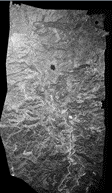 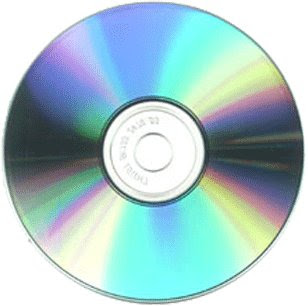 Venta en formato Digital en un CdCosto según tarifario inciso 102 c/u Q120.00        Lugar y Fecha de Solicitud: Datos de Facturación y de Interés:Nombre Completo del Solicitante (individual o empresa):Área de Interés (adjuntar imagen de google earth con coordenadas):    Identificación de Ortofoto (Técnico de Mercadeo y Ventas):Correo Electrónico:   Número de Nit:        Teléfono(opcional para entrega):Dirección(opcional para facturación): Observaciones:     Confirmación de solicitud en base a área geográfica que cubre el producto   si         no